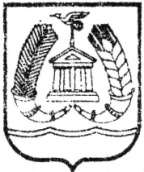 СОВЕТ ДЕПУТАТОВГАТЧИНСКОГО МУНИЦИПАЛЬНОГО РАЙОНА  ЛЕНИНГРАДСКОЙ  ОБЛАСТИЧЕТВЕРТЫЙ СОЗЫВР Е Ш Е Н И Е          	от 28 мая 2021 года		                                                        №  137О внесении изменений в Решение совета депутатов Гатчинского муниципального района Ленинградской области от 18.09.2020 № 82 «Об утверждении тарифов на платные услуги, оказываемые муниципальными бюджетными и автономными учреждениями отрасли образования Гатчинского муниципального района»Рассмотрев расчет стоимости услуг, предоставляемых муниципальными бюджетными образовательными учреждениями Гатчинского муниципального района, руководствуясь Федеральным законом от 12.01.1996 № 7-ФЗ «О некоммерческих организациях», Федеральным законом от 29.12.2012 № 273-ФЗ «Об образовании в Российской Федерации», Федеральным законом от 06.10.2003 № 131-ФЗ «Об общих принципах организации местного самоуправления в Российской Федерации», постановлением Правительства Российской Федерации от 15.09.2020 № 1441 «Об утверждении Правил оказания платных образовательных услуг», Уставом Гатчинского муниципального района, учитывая решение Тарифной комиссии Гатчинского муниципального района от 12.05.2021 №44совет депутатов Гатчинского муниципального районаРЕШИЛ:1. Внести  следующие изменения в решение совета депутатов Гатчинского муниципального района Ленинградской области от 18.09.2020 № 82 «Об утверждении тарифов на платные услуги, оказываемые муниципальными бюджетными и автономными учреждениями отрасли образования Гатчинского муниципального района»: 1.1 Приложение 1 к решению изложить в редакции согласно Приложению 1 к настоящему решению.1.2 Приложение 2 к решению изложить в редакции согласно Приложению 2 к настоящему решению.1.3. Приложение 3 к решению изложить в редакции согласно Приложению 3 к настоящему решению.2. Дополнить решение пунктом 3.1 следующего содержания: «3.1. Утвердить размер родительской платы за пребывание ребенка в оздоровительном лагере с дневным пребыванием на базе образовательного учреждения» согласно Приложению 4 к настоящему решению.3. Установить следующий порядок вступления в силу настоящего решения:3.1. Пункт 1.1 и пункт 1.2, Приложение 1 и Приложение 2 вступают в силу с 01.09.2021.3.2. Пункт 1.3, Приложение 3 вступает в силу с 01.01.2022.3.3. Пункт 2, Приложение 4 вступает в силу с 01.06.2021.4. Настоящее решение вступает в силу после опубликования в газете «Гатчинская правда», за исключением отдельных положений решения, вступающих в силу в сроки установленные в п.3 решения.  5. Настоящее решение подлежит размещению на официальном сайте Гатчинского муниципального района.Глава Гатчинского муниципального района                                               В.А. ФилоненкоПриложение № 1к решению совета депутатовГатчинского муниципального района  от  28.05.2021  №  137         Тарифы на платные образовательные услугиТарифы на платные образовательные услугиТарифы на платные образовательные услугиТарифы на платные образовательные услугиТарифы на платные образовательные услугиТарифы на платные образовательные услугиТарифы на платные образовательные услугиТарифы на платные образовательные услугиТарифы на платные образовательные услугиТарифы на платные образовательные услугиучреждений отрасли образованияучреждений отрасли образованияучреждений отрасли образованияучреждений отрасли образованияучреждений отрасли образованияучреждений отрасли образованияучреждений отрасли образованияучреждений отрасли образованияучреждений отрасли образованияучреждений отрасли образованияНаименование кружкаНаименование кружкаединица измеренияединица измерениякол-во занятий в месяцкол-во занятий в месяцкол-во занятий в месяцстоимость 1 занятиястоимость в месяц/за курс МБОУ "Детский сад №1 общеразвивающего видаМБОУ "Детский сад №1 общеразвивающего видаМБОУ "Детский сад №1 общеразвивающего видаМБОУ "Детский сад №1 общеразвивающего видаМБОУ "Детский сад №1 общеразвивающего видаМБОУ "Детский сад №1 общеразвивающего видаМБОУ "Детский сад №1 общеразвивающего видаМБОУ "Детский сад №1 общеразвивающего видаМБОУ "Детский сад №1 общеразвивающего видаКружок "АБВГДейка" (подготовка к школе)Кружок "АБВГДейка" (подготовка к школе)1 занятие1 занятиепо решению родителейпо решению родителейпо решению родителей157,50в зависимости от посещения ребенкаСтудия ритмической пластики "Танцевальная страна"Студия ритмической пластики "Танцевальная страна"1 занятие1 занятиепо решению родителейпо решению родителейпо решению родителей157,50в зависимости от посещения ребенкаСтудия флордизайна "Мастерская Самоделки"Студия флордизайна "Мастерская Самоделки"1 занятие1 занятиепо решению родителейпо решению родителейпо решению родителей157,50в зависимости от посещения ребенкаИзостудия "Краски радуги"Изостудия "Краски радуги"1 занятие1 занятиепо решению родителейпо решению родителейпо решению родителей157,50в зависимости от посещения ребенкаКружок лепки из теста "Мукасолька"Кружок лепки из теста "Мукасолька"1 занятие1 занятиепо решению родителейпо решению родителейпо решению родителей157,50в зависимости от посещения ребенкаСекция фитбола "Попрыгунчик"Секция фитбола "Попрыгунчик"1 занятие1 занятиепо решению родителейпо решению родителейпо решению родителей157,50в зависимости от посещения ребенкаМатематическая студия "Ступеньки"Математическая студия "Ступеньки"1 занятие1 занятиепо решению родителейпо решению родителейпо решению родителей157,50в зависимости от посещения ребенкаТеатральная студия "Топотушки"Театральная студия "Топотушки"1 занятие1 занятиепо решению родителейпо решению родителейпо решению родителей157,50в зависимости от посещения ребенкаПсихологическая студия "Лучик"Психологическая студия "Лучик"1 занятие1 занятиепо решению родителейпо решению родителейпо решению родителей157,50в зависимости от посещения ребенкаДополнительные индивидуальные занятия с учителем-логопедомДополнительные индивидуальные занятия с учителем-логопедом1 занятие1 занятиепо решению родителейпо решению родителейпо решению родителей420,00в зависимости от посещения ребенкаКлуб "РостоК" (Адаптационная группа с детьми раннего возраста не посещающими детский сад )Клуб "РостоК" (Адаптационная группа с детьми раннего возраста не посещающими детский сад )1 занятие1 занятиепо решению родителейпо решению родителейпо решению родителей420,00в зависимости от посещения ребенкаКультурно-досуговая деятельность «День рождения»Культурно-досуговая деятельность «День рождения»1 занятие 1 занятие по решению родителейпо решению родителейпо решению родителей1500,00в зависимости от посещения ребенкаКультурно-досуговая деятельность «Выпускной»Культурно-досуговая деятельность «Выпускной»1 занятие1 занятиепо решению родителейпо решению родителейпо решению родителей3000,00в зависимости от посещения ребенкаМБДОУ "Центр развития ребенка - детский сад №26"МБДОУ "Центр развития ребенка - детский сад №26"МБДОУ "Центр развития ребенка - детский сад №26"МБДОУ "Центр развития ребенка - детский сад №26"МБДОУ "Центр развития ребенка - детский сад №26"МБДОУ "Центр развития ребенка - детский сад №26"МБДОУ "Центр развития ребенка - детский сад №26"МБДОУ "Центр развития ребенка - детский сад №26"МБДОУ "Центр развития ребенка - детский сад №26"ГимнастикаГимнастика1 занятие1 занятиепо решению родителейпо решению родителейпо решению родителей130,00в зависимости от посещения ребенкаСпортивные занятия "Футбол"Спортивные занятия "Футбол"1 занятие1 занятиепо решению родителейпо решению родителейпо решению родителей205,00в зависимости от посещения ребенка"Речевой калейдоскоп" (Занятия с логопедом с использованием интерактивных программ)"Речевой калейдоскоп" (Занятия с логопедом с использованием интерактивных программ)1 занятие1 занятиепо решению родителейпо решению родителейпо решению родителей90,00в зависимости от посещения ребенкаХореографический кружокХореографический кружок1 занятие1 занятиепо решению родителейпо решению родителейпо решению родителей205,00в зависимости от посещения ребенкаЛепкаЛепка1 занятие1 занятиепо решению родителейпо решению родителейпо решению родителей210,00в зависимости от посещения ребенкаИЗО студияИЗО студия1 занятие1 занятиепо решению родителейпо решению родителейпо решению родителей210,00в зависимости от посещения ребенкаИндивидуальные занятия с дефектологомИндивидуальные занятия с дефектологом1 занятие1 занятиепо решению родителейпо решению родителейпо решению родителей210,00в зависимости от посещения ребенкаИндивидуальные занятия с логопедомИндивидуальные занятия с логопедом1 занятие1 занятиепо решению родителейпо решению родителейпо решению родителей210,00в зависимости от посещения ребенкаАнглийский языкАнглийский язык1 занятие1 занятиепо решению родителейпо решению родителейпо решению родителей210,00в зависимости от посещения ребенкаЗанятия в сенсорной комнате (с педагогом– психологом)Занятия в сенсорной комнате (с педагогом– психологом)1 занятие1 занятиепо решению родителейпо решению родителейпо решению родителей210,00в зависимости от посещения ребенкаТеатральная деятельностьТеатральная деятельность1 занятие1 занятиепо решению родителейпо решению родителейпо решению родителей210,00в зависимости от посещения ребенкаРисование песком на световом столеРисование песком на световом столе1 занятие1 занятиепо решению родителейпо решению родителейпо решению родителей210,00в зависимости от посещения ребенкаЗанятия по развитию логического мышления и математических способностейЗанятия по развитию логического мышления и математических способностей1 занятие1 занятиепо решению родителейпо решению родителейпо решению родителей210,00в зависимости от посещения ребенка"АБВГДейка" подготовка детей к школе"АБВГДейка" подготовка детей к школе1 занятие1 занятиепо решению родителейпо решению родителейпо решению родителей300,00в зависимости от посещения ребенкаКультурно-досуговая деятельность "Бисероплетение"Культурно-досуговая деятельность "Бисероплетение"1 занятие1 занятиепо решению родителейпо решению родителейпо решению родителей210,00в зависимости от посещения ребенкаХудожественное словоХудожественное слово1 занятие1 занятиепо решению родителейпо решению родителейпо решению родителей210,00в зависимости от посещения ребенкаЗанимательная АЗБУКА –обучение чтениюЗанимательная АЗБУКА –обучение чтению1 занятие1 занятиепо решению родителейпо решению родителейпо решению родителей210,00в зависимости от посещения ребенкаМБОУ "Сиверская СОШ №3"МБОУ "Сиверская СОШ №3"МБОУ "Сиверская СОШ №3"МБОУ "Сиверская СОШ №3"МБОУ "Сиверская СОШ №3"МБОУ "Сиверская СОШ №3"МБОУ "Сиверская СОШ №3"МБОУ "Сиверская СОШ №3"МБОУ "Сиверская СОШ №3"Речь – Обучение грамоте Речь – Обучение грамоте 1 занятие1 занятиепо решению родителейпо решению родителейпо решению родителей130,00в зависимости от посещения ребенкаМатематика – Юный математик Математика – Юный математик 1 занятие1 занятиепо решению родителейпо решению родителейпо решению родителей130,00в зависимости от посещения ребенкаКраски – Маленький художник Краски – Маленький художник 1 занятие1 занятиепо решению родителейпо решению родителейпо решению родителей130,00в зависимости от посещения ребенкаТанцы – Ритмическая мозайка Танцы – Ритмическая мозайка 1 занятие1 занятиепо решению родителейпо решению родителейпо решению родителей150,00в зависимости от посещения ребенкаМБОУ "Коммунарская СОШ №3"МБОУ "Коммунарская СОШ №3"МБОУ "Коммунарская СОШ №3"МБОУ "Коммунарская СОШ №3"МБОУ "Коммунарская СОШ №3"МБОУ "Коммунарская СОШ №3"МБОУ "Коммунарская СОШ №3"МБОУ "Коммунарская СОШ №3"МБОУ "Коммунарская СОШ №3"Речевая коррекция «Логопедические услуги» для дошкольников и школьников по индивидуальной программеРечевая коррекция «Логопедические услуги» для дошкольников и школьников по индивидуальной программе1 занятие1 занятиепо решению родителейпо решению родителейпо решению родителей400,00в зависимости от посещения ребенкаРечевая коррекция «Логопедические услуги» групповые занятия для школьниковРечевая коррекция «Логопедические услуги» групповые занятия для школьников1 занятие1 занятиепо решению родителейпо решению родителейпо решению родителей300,00в зависимости от посещения ребенкаРечевая коррекция «Логопедические услуги» групповые занятия для дошкольниковРечевая коррекция «Логопедические услуги» групповые занятия для дошкольников1 занятие1 занятиепо решению родителейпо решению родителейпо решению родителей200,00в зависимости от посещения ребенка"Дошколенок" - школа развития детей 4-6 лет"Дошколенок" - школа развития детей 4-6 лет1 занятие1 занятиепо решению родителейпо решению родителейпо решению родителей434,00в зависимости от посещения ребенкаШкола "Будущего первоклассника"Школа "Будущего первоклассника"1 занятие1 занятиепо решению родителейпо решению родителейпо решению родителей345,00в зависимости от посещения ребенкаМБОУ "Коммунарская СОШ №1"МБОУ "Коммунарская СОШ №1"МБОУ "Коммунарская СОШ №1"МБОУ "Коммунарская СОШ №1"МБОУ "Коммунарская СОШ №1"МБОУ "Коммунарская СОШ №1"МБОУ "Коммунарская СОШ №1"МБОУ "Коммунарская СОШ №1"МБОУ "Коммунарская СОШ №1""Подготовка к школе""Подготовка к школе"1 занятие1 занятиепо решению родителейпо решению родителейпо решению родителей312,50в зависимости от посещения ребенка"Адаптация к школе""Адаптация к школе"1 занятие1 занятиепо решению родителейпо решению родителейпо решению родителей468,75в зависимости от посещения ребенкаМБОУ "Вырицкая СОШ №1"МБОУ "Вырицкая СОШ №1"МБОУ "Вырицкая СОШ №1"МБОУ "Вырицкая СОШ №1"МБОУ "Вырицкая СОШ №1"МБОУ "Вырицкая СОШ №1"МБОУ "Вырицкая СОШ №1"МБОУ "Вырицкая СОШ №1"МБОУ "Вырицкая СОШ №1""Малышкина школа""Малышкина школа"1 занятие1 занятиепо решению родителейпо решению родителейпо решению родителей350,00в зависимости от посещения ребенкаИндивидуальные подготовительные курсы по предмету (биологии, химии, обществознанию, истории, информатике, русскому и английскому языкам, физике и математике) для 7-11 классов (малая группа)Индивидуальные подготовительные курсы по предмету (биологии, химии, обществознанию, истории, информатике, русскому и английскому языкам, физике и математике) для 7-11 классов (малая группа)1 занятие1 занятиепо решению родителейпо решению родителейпо решению родителей250,00в зависимости от посещения ребенкаМБОУ "Гатчинская СОШ №9"МБОУ "Гатчинская СОШ №9"МБОУ "Гатчинская СОШ №9"МБОУ "Гатчинская СОШ №9"МБОУ "Гатчинская СОШ №9"МБОУ "Гатчинская СОШ №9"МБОУ "Гатчинская СОШ №9"МБОУ "Гатчинская СОШ №9"МБОУ "Гатчинская СОШ №9"Группа развивающего обучения для дошкольников"Группа развивающего обучения для дошкольников"1 мес.1 мес.16 час. в месяц16 час. в месяц16 час. в месяцза месяц1600,00 Физика (решение задач повышенной сложности)Физика (решение задач повышенной сложности)1 мес.1 мес.4 час. в месяц4 час. в месяц4 час. в месяцза месяц350,00Математика (решение задач повышенной сложности)Математика (решение задач повышенной сложности)1 мес.1 мес.4 час. в месяц4 час. в месяц4 час. в месяцза месяц350,00Русский язык (анализ трудных заданий ОГЭ)Русский язык (анализ трудных заданий ОГЭ)1 мес.1 мес.4 час. в месяц4 час. в месяц4 час. в месяцза месяц350,00Русский язык (анализ трудных заданий ЕГЭ)Русский язык (анализ трудных заданий ЕГЭ)1 мес.1 мес.4 час. в месяц4 час. в месяц4 час. в месяцза месяц390,00Информатика для любознательных (группа)Информатика для любознательных (группа)1 мес.1 мес.4 час. в месяц4 час. в месяц4 час. в месяцза месяц390,00Логика и комбинаторикаЛогика и комбинаторика1 мес.1 мес.4 час. в месяц4 час. в месяц4 час. в месяцза месяц350,00Робототехника для начинающихРобототехника для начинающих1 мес.1 мес.4 час. в месяц4 час. в месяц4 час. в месяцза месяц500,003-моделирование3-моделирование1 мес.1 мес.4 час. в месяц4 час. в месяц4 час. в месяцза месяц390,00МультстудияМультстудия1 мес.1 мес.4 час. в месяц4 час. в месяц4 час. в месяцза месяц390,00Компьютерная графикаКомпьютерная графика1 мес.1 мес.4 час. в месяц4 час. в месяц4 час. в месяцза месяц390,00Немецкий язык (страноведение, домашнее чтение)Немецкий язык (страноведение, домашнее чтение)1 мес.1 мес.4 час. в месяц4 час. в месяц4 час. в месяцза месяц390,00Английский язык (страноведение, домашнее чтение)Английский язык (страноведение, домашнее чтение)1 мес.1 мес.4 час. в месяц4 час. в месяц4 час. в месяцза месяц390,00Английский с увлечением 5-6 классАнглийский с увлечением 5-6 класс1 мес.1 мес.4 час. в месяц4 час. в месяц4 час. в месяцза месяц390,00Немецкий с увлечением 5-6 классНемецкий с увлечением 5-6 класс1 мес.1 мес.4 час. в месяц4 час. в месяц4 час. в месяцза месяц390,00Английский язык, грамматика и лексикаАнглийский язык, грамматика и лексика1 мес.1 мес.4 час. в месяц4 час. в месяц4 час. в месяцза месяц390,00Физический практикумФизический практикум1 мес.1 мес.4 час. в месяц4 час. в месяц4 час. в месяцза месяц390,00Биологический практикумБиологический практикум1 мес.1 мес.4 час. в месяц4 час. в месяц4 час. в месяцза месяц390,00Химический практикумХимический практикум1 мес.1 мес.4 час. в месяц4 час. в месяц4 час. в месяцза месяц390,00Биология для не равнодушныхБиология для не равнодушных1 мес.1 мес.4 час. в месяц4 час. в месяц4 час. в месяцза месяц350,00Математика (анализ трудных заданий ОГЭ)Математика (анализ трудных заданий ОГЭ)1 мес.1 мес.4 час. в месяц4 час. в месяц4 час. в месяцза месяц390,00Математика (анализ трудных заданий ЕГЭ)Математика (анализ трудных заданий ЕГЭ)1 мес.1 мес.4 час. в месяц4 час. в месяц4 час. в месяцза месяц390,00Ментальная арифметикаМентальная арифметика1 мес.1 мес.4 час. в месяц4 час. в месяц4 час. в месяцза месяц390,00ИЗО "Цветик-семицветик"ИЗО "Цветик-семицветик"1 мес.1 мес.8 час. в месяц8 час. в месяц8 час. в месяцза месяц610,003D-ручки3D-ручки1 мес.1 мес.4 час. в месяц4 час. в месяц4 час. в месяцза месяц760,00РобототехникаРобототехника1 мес.1 мес.4 час. в месяц4 час. в месяц4 час. в месяцза месяц395,00Введение в химию для 7-го классаВведение в химию для 7-го класса1 мес.1 мес.4 час. в месяц4 час. в месяц4 час. в месяцза месяц350,00Решение трудных задач по химииРешение трудных задач по химии1 мес.1 мес.4 час. в месяц4 час. в месяц4 час. в месяцза месяц390,00Логика 5-6 классЛогика 5-6 класс1 мес.1 мес.4 час. в месяц4 час. в месяц4 час. в месяцза месяц350,00Дополнительная подготовка учеников по профилирующим дисциплинам (биологии, химии, обществознанию, истории, информатике, русскому и английскому языкам, физике и математике) 9 классДополнительная подготовка учеников по профилирующим дисциплинам (биологии, химии, обществознанию, истории, информатике, русскому и английскому языкам, физике и математике) 9 класс1 мес.1 мес.8 час. в месяц8 час. в месяц8 час. в месяцза месяц1050,00Дополнительная подготовка учеников по профилирующим дисциплинам (биологии, химии, обществознанию, истории, информатике, русскому и английскому языкам, физике и математике) 10 классДополнительная подготовка учеников по профилирующим дисциплинам (биологии, химии, обществознанию, истории, информатике, русскому и английскому языкам, физике и математике) 10 класс1 мес.1 мес.8 час. в месяц8 час. в месяц8 час. в месяцза месяц1050,00Дополнительная подготовка учеников по профилирующим дисциплинам (биологии, химии, обществознанию, истории, информатике, русскому и английскому языкам, физике и математике) 6-8 классДополнительная подготовка учеников по профилирующим дисциплинам (биологии, химии, обществознанию, истории, информатике, русскому и английскому языкам, физике и математике) 6-8 класс1 мес.1 мес.8 час. в месяц8 час. в месяц8 час. в месяцза месяц1050,00Дополнительная подготовка учеников по профилирующим дисциплинам математике и физике и другим предметам 11 классДополнительная подготовка учеников по профилирующим дисциплинам математике и физике и другим предметам 11 класс1 мес.1 мес.16 час. в месяц16 час. в месяц16 час. в месяцза месяц1675,00Дополнительная подготовка учеников по профилирующим дисциплинам (биологии, химии, обществознанию, истории, информатике, русскому и английскому языкам, физике и математике) для 5-11 классов (малая группа)Дополнительная подготовка учеников по профилирующим дисциплинам (биологии, химии, обществознанию, истории, информатике, русскому и английскому языкам, физике и математике) для 5-11 классов (малая группа)1 мес.1 мес.8 час. в месяц8 час. в месяц8 час. в месяцза месяц2300,00Дополнительная подготовка учеников по профилирующим дисциплинам по 4 и более предметам 9 классДополнительная подготовка учеников по профилирующим дисциплинам по 4 и более предметам 9 класс1 мес.1 мес.32 час. в месяц32 час. в месяц32 час. в месяцза месяц3287,50Индивидуальные занятия по узкопрофильным предметам (биологии, химии, обществознанию, истории, информатике, русскому и английскому языкам, физике и математике) для 5-11 классовИндивидуальные занятия по узкопрофильным предметам (биологии, химии, обществознанию, истории, информатике, русскому и английскому языкам, физике и математике) для 5-11 классов1 мес.1 мес.8 час. в месяц8 час. в месяц8 час. в месяцза месяц3687,50Дополнительная подготовка учеников по профилирующим дисциплинам по 4 и более предметам 10 классДополнительная подготовка учеников по профилирующим дисциплинам по 4 и более предметам 10 класс1 мес.1 мес.32 час. в месяц32 час. в месяц32 час. в месяцза месяц3337,50Дополнительная подготовка учеников по профилирующим дисциплинам 3 и более предметам 11 классДополнительная подготовка учеников по профилирующим дисциплинам 3 и более предметам 11 класс1 мес.1 мес.40 час. в месяц40 час. в месяц40 час. в месяцза месяц4075,00Кружок «Школа занимательных наук» (подготовка к предметным олимпиадам для 3-4 классов)Кружок «Школа занимательных наук» (подготовка к предметным олимпиадам для 3-4 классов)1 мес.1 мес.16 занятий в месяц16 занятий в месяц16 занятий в месяцза месяц1400,00Кружок «Путь к знаниям» (комплексная программа развивающих занятий для школьников 1-2 классов)Кружок «Путь к знаниям» (комплексная программа развивающих занятий для школьников 1-2 классов)1 мес.1 мес.16 занятий в месяц16 занятий в месяц16 занятий в месяцза месяц1400,00МБОУ "Сиверская гимназия"МБОУ "Сиверская гимназия"МБОУ "Сиверская гимназия"МБОУ "Сиверская гимназия"МБОУ "Сиверская гимназия"МБОУ "Сиверская гимназия"МБОУ "Сиверская гимназия"МБОУ "Сиверская гимназия"МБОУ "Сиверская гимназия"Будущий первоклассникБудущий первоклассник1 мес.1 мес.8 занятий в месяц8 занятий в месяц8 занятий в месяц за месяц1150,00МБОУ "Войсковицкая СОШ №1"МБОУ "Войсковицкая СОШ №1"МБОУ "Войсковицкая СОШ №1"МБОУ "Войсковицкая СОШ №1"МБОУ "Войсковицкая СОШ №1"МБОУ "Войсковицкая СОШ №1"МБОУ "Войсковицкая СОШ №1"МБОУ "Войсковицкая СОШ №1"МБОУ "Войсковицкая СОШ №1"Подготовка дошкольников к обучению в школе «Малышкина школа»Подготовка дошкольников к обучению в школе «Малышкина школа»1 мес.1 мес.4 занятия в месяц4 занятия в месяц4 занятия в месяц за месяц1100,00МБОУ "Гатчинская НОШ №5"МБОУ "Гатчинская НОШ №5"МБОУ "Гатчинская НОШ №5"МБОУ "Гатчинская НОШ №5"МБОУ "Гатчинская НОШ №5"МБОУ "Гатчинская НОШ №5"МБОУ "Гатчинская НОШ №5"МБОУ "Гатчинская НОШ №5"МБОУ "Гатчинская НОШ №5""Школа будущего первоклассника""Школа будущего первоклассника"1 мес.1 мес.2 часа * 2 раза в неделю2 часа * 2 раза в неделю2 часа * 2 раза в неделю за месяц1600,00МБОУ "Коммунарская СОШ №2"МБОУ "Коммунарская СОШ №2"МБОУ "Коммунарская СОШ №2"МБОУ "Коммунарская СОШ №2"МБОУ "Коммунарская СОШ №2"МБОУ "Коммунарская СОШ №2"МБОУ "Коммунарская СОШ №2"МБОУ "Коммунарская СОШ №2"МБОУ "Коммунарская СОШ №2"Кружок "Школа будущего первоклассника"Кружок "Школа будущего первоклассника"1 мес.1 мес.4 занятия в месяц4 занятия в месяц4 занятия в месяц за месяц1710,00МБОУ "Гатчинская гимназия им. К.Д. Ушинского"МБОУ "Гатчинская гимназия им. К.Д. Ушинского"МБОУ "Гатчинская гимназия им. К.Д. Ушинского"МБОУ "Гатчинская гимназия им. К.Д. Ушинского"МБОУ "Гатчинская гимназия им. К.Д. Ушинского"МБОУ "Гатчинская гимназия им. К.Д. Ушинского"МБОУ "Гатчинская гимназия им. К.Д. Ушинского"МБОУ "Гатчинская гимназия им. К.Д. Ушинского"МБОУ "Гатчинская гимназия им. К.Д. Ушинского""Занимательный французский язык""Занимательный французский язык"1 занятие1 занятиепо решению родителейпо решению родителейпо решению родителей175,00в зависимости от посещения ребенка"Занимательный английский""Занимательный английский"1 занятие1 занятиепо решению родителейпо решению родителейпо решению родителей175,00в зависимости от посещения ребенка"Занимательный немецкий""Занимательный немецкий"1 занятие1 занятиепо решению родителейпо решению родителейпо решению родителей175,00в зависимости от посещения ребенкаФинский языкФинский язык1 занятие1 занятиепо решению родителейпо решению родителейпо решению родителей175,00в зависимости от посещения ребенка"Ритмика""Ритмика"1 занятие1 занятиепо решению родителейпо решению родителейпо решению родителей115,00в зависимости от посещения ребенка"Теория решения изобретательских задач""Теория решения изобретательских задач"1 занятие1 занятиепо решению родителейпо решению родителейпо решению родителей100,00в зависимости от посещения ребенкаГруппа эстетического развитияГруппа эстетического развития1 занятие1 занятиепо решению родителейпо решению родителейпо решению родителей115,00в зависимости от посещения ребенка Хоровая студияХоровая студия1 занятие1 занятиепо решению родителейпо решению родителейпо решению родителей112,50в зависимости от посещения ребенка"Ступенька к школе""Ступенька к школе"1 мес.1 мес.12 занятий в месяц12 занятий в месяц12 занятий в месяцза месяц1900,00Английский язык «Интенсив»Английский язык «Интенсив»1 занятие1 занятиепо решению родителейпо решению родителейпо решению родителей250,00в зависимости от посещения ребенка"Эрудит-клуб""Эрудит-клуб"1 мес.1 мес.20 занятий в месяц20 занятий в месяц20 занятий в месяцза месяц1000,00Физика (решение задач повышенной сложности)Физика (решение задач повышенной сложности)1 занятие1 занятиепо решению родителейпо решению родителейпо решению родителей150,00в зависимости от посещения ребенкаМатематика (решение задач повышенной сложности)Математика (решение задач повышенной сложности)1 занятие1 занятиепо решению родителейпо решению родителейпо решению родителей150,00в зависимости от посещения ребенкаПодготовительные курсы по обществознанию, историиПодготовительные курсы по обществознанию, истории1 занятие1 занятиепо решению родителейпо решению родителейпо решению родителей168,75в зависимости от посещения ребенка3-D моделирование3-D моделирование1 занятие1 занятиепо решению родителейпо решению родителейпо решению родителей200,00в зависимости от посещения ребенкаЕстествознание (индивидуальный подход)Естествознание (индивидуальный подход)1 занятие1 занятиепо решению родителейпо решению родителейпо решению родителей700,00в зависимости от посещения ребенкаЮный филолог (индивидуальный подход)Юный филолог (индивидуальный подход)1 занятие1 занятиепо решению родителейпо решению родителейпо решению родителей700,00в зависимости от посещения ребенкаМатематика Максимум (индивидуальный подход)Математика Максимум (индивидуальный подход)1 занятие1 занятиепо решению родителейпо решению родителейпо решению родителей700,00в зависимости от посещения ребенкаНаука о природе (углубленное изучение для школьников старших классов)Наука о природе (углубленное изучение для школьников старших классов)1 занятие1 занятиепо решению родителейпо решению родителейпо решению родителей350,00в зависимости от посещения ребенкаЮный лингвист (углубленное изучение для школьников старших классов)Юный лингвист (углубленное изучение для школьников старших классов)1 занятие1 занятиепо решению родителейпо решению родителейпо решению родителей350,00в зависимости от посещения ребенкаМатематика "Вектор" (углубленное изучение для школьников старших классов)Математика "Вектор" (углубленное изучение для школьников старших классов)1 занятие1 занятиепо решению родителейпо решению родителейпо решению родителей350,00в зависимости от посещения ребенкаМБОУ "Гатчинская СОШ №1"МБОУ "Гатчинская СОШ №1"МБОУ "Гатчинская СОШ №1"МБОУ "Гатчинская СОШ №1"МБОУ "Гатчинская СОШ №1"МБОУ "Гатчинская СОШ №1"МБОУ "Гатчинская СОШ №1"МБОУ "Гатчинская СОШ №1"МБОУ "Гатчинская СОШ №1"Подготовка к школе «Малышкина школа»Подготовка к школе «Малышкина школа»1 мес.1 мес.16 занятий в месяц16 занятий в месяц16 занятий в месяцза месяц2400,00МБОУ "Гатчинская СОШ №7"МБОУ "Гатчинская СОШ №7"МБОУ "Гатчинская СОШ №7"МБОУ "Гатчинская СОШ №7"МБОУ "Гатчинская СОШ №7"МБОУ "Гатчинская СОШ №7"МБОУ "Гатчинская СОШ №7"МБОУ "Гатчинская СОШ №7"МБОУ "Гатчинская СОШ №7"Малышкина школаМалышкина школа1 мес.1 мес.12 занятий в месяц12 занятий в месяц12 занятий в месяц за месяц2000,00МБОУ "Гатчинская СОШ №8 "Центр образования"МБОУ "Гатчинская СОШ №8 "Центр образования"МБОУ "Гатчинская СОШ №8 "Центр образования"МБОУ "Гатчинская СОШ №8 "Центр образования"МБОУ "Гатчинская СОШ №8 "Центр образования"МБОУ "Гатчинская СОШ №8 "Центр образования"МБОУ "Гатчинская СОШ №8 "Центр образования"МБОУ "Гатчинская СОШ №8 "Центр образования"МБОУ "Гатчинская СОШ №8 "Центр образования"Занятия по вокалу (индивидуальные занятия)Занятия по вокалу (индивидуальные занятия)1  мес.1  мес.4 занятий в месяц4 занятий в месяц4 занятий в месяц за месяц2000,00Ударные инструменты (индивидуальные занятия)Ударные инструменты (индивидуальные занятия)1  мес.1  мес.8 занятий в месяц8 занятий в месяц8 занятий в месяц за месяц2550,00Учусь говорить на других языках (английский, немецкий, китайский, испанский, французский и др.)Учусь говорить на других языках (английский, немецкий, китайский, испанский, французский и др.)1  мес.1  мес.8 занятий в месяц8 занятий в месяц8 занятий в месяц за месяц2000,00Удивительная математикаУдивительная математика1  мес.1  мес.8 занятий в месяц8 занятий в месяц8 занятий в месяцза месяц1500,00Занимательная физикаЗанимательная физика1  мес.1  мес.8 занятий в месяц8 занятий в месяц8 занятий в месяцза месяц1800,00Языки программированияЯзыки программирования1  мес.1  мес.8 занятий в месяц8 занятий в месяц8 занятий в месяцза месяц1700,00Группы подготовка к школеГруппы подготовка к школе1  мес.1  мес.32 часа в месяц32 часа в месяц32 часа в месяцза месяц2000,00Мир вокруг нас (биология)Мир вокруг нас (биология)1  мес.1  мес.8 занятий в месяц8 занятий в месяц8 занятий в месяцза месяц1500,00МБОУ ДО "Гатчинский центр непрерывно образования "Центр информационных технологий""МБОУ ДО "Гатчинский центр непрерывно образования "Центр информационных технологий""МБОУ ДО "Гатчинский центр непрерывно образования "Центр информационных технологий""МБОУ ДО "Гатчинский центр непрерывно образования "Центр информационных технологий""МБОУ ДО "Гатчинский центр непрерывно образования "Центр информационных технологий""МБОУ ДО "Гатчинский центр непрерывно образования "Центр информационных технологий""МБОУ ДО "Гатчинский центр непрерывно образования "Центр информационных технологий""МБОУ ДО "Гатчинский центр непрерывно образования "Центр информационных технологий""МБОУ ДО "Гатчинский центр непрерывно образования "Центр информационных технологий""Курс «Основы работы на ПК» для взрослого населенияКурс «Основы работы на ПК» для взрослого населения1 курс1 курс48 академических часов48 академических часов48 академических часовза курс5125,00Секреты офисных приложений (Word, Excel)Секреты офисных приложений (Word, Excel)1 курс1 курс48 академических часа48 академических часа48 академических часаза курс5125,00Редактирование и монтаж видеороликов для взрослого населенияРедактирование и монтаж видеороликов для взрослого населения1 курс1 курс24 академических часа24 академических часа24 академических часаза курс с2565,00Основы фотографии, обработка фотоизображенияОсновы фотографии, обработка фотоизображения1 курс1 курс24 академических часа24 академических часа24 академических часаза курс2565,00Основы программирования на VisualBasic (для школьников средних и старших классов)Основы программирования на VisualBasic (для школьников средних и старших классов)1 ак.час1 ак.час8 занятий в месяц8 занятий в месяц8 занятий в месяц142,50в зависимости от посещения ребенкаОсновы программирования в среде Delhpi (для школьников средних и старших классов)Основы программирования в среде Delhpi (для школьников средних и старших классов)1 ак.час1 ак.час8 занятий в месяц8 занятий в месяц8 занятий в месяц142,50в зависимости от посещения ребенкаОсновы программирования на С и С++ (для школьников средних и старших классов)Основы программирования на С и С++ (для школьников средних и старших классов)1 ак.час1 ак.час8 занятий в месяц8 занятий в месяц8 занятий в месяц142,50в зависимости от посещения ребенкаОсновы программирования в среде Python (для школьников средних и старших классов)Основы программирования в среде Python (для школьников средних и старших классов)1 ак.час1 ак.час8 занятий в месяц8 занятий в месяц8 занятий в месяц142,50в зависимости от посещения ребенкаПрограммирование в среде Python (продвинутый уровень) (для школьников средних и старших классов)Программирование в среде Python (продвинутый уровень) (для школьников средних и старших классов)1 ак.час1 ак.час8 занятий в месяц8 занятий в месяц8 занятий в месяц142,50в зависимости от посещения ребенкаПрограммирование игр на базе ScratchПрограммирование игр на базе Scratch1 ак.час1 ак.час8 занятий в месяц8 занятий в месяц8 занятий в месяц142,50в зависимости от посещения ребенкаОсновы алгоритмизации и программирования для младших школьниковОсновы алгоритмизации и программирования для младших школьников1 ак.час1 ак.час8 занятий в месяц8 занятий в месяц8 занятий в месяц142,50в зависимости от посещения ребенкаДизайн и разработка сайтовДизайн и разработка сайтов1 ак.час1 ак.час8 занятий в месяц8 занятий в месяц8 занятий в месяц142,50в зависимости от посещения ребенкаСоздание интерактивных веб-страниц с использованием JavaScriptСоздание интерактивных веб-страниц с использованием JavaScript1 ак.час1 ак.час8 занятий в месяц8 занятий в месяц8 занятий в месяц142,50в зависимости от посещения ребенкаПодготовка к ЕГЭ по информатикеПодготовка к ЕГЭ по информатике1 ак.час1 ак.час8 занятий в месяц8 занятий в месяц8 занятий в месяц142,50в зависимости от посещения ребенкаПодготовка к ОГЭ по информатикеПодготовка к ОГЭ по информатике1 ак.час1 ак.час8 занятий в месяц8 занятий в месяц8 занятий в месяц142,50в зависимости от посещения ребенкаЗанимательная робототехника на платформе Lego Занимательная робототехника на платформе Lego 1 ак.час1 ак.час8 занятий в месяц8 занятий в месяц8 занятий в месяц187,50в зависимости от посещения ребенкаЗанимательная робототехника на платформе ArduinoЗанимательная робототехника на платформе Arduino1 ак.час1 ак.час8 занятий в месяц8 занятий в месяц8 занятий в месяц187,50в зависимости от посещения ребенка3-D моделирование для школьников старших классов3-D моделирование для школьников старших классов1 ак.час1 ак.час8 занятий в месяц8 занятий в месяц8 занятий в месяц200,00в зависимости от посещения ребенкаИнженерно-компьютерное проектированиеИнженерно-компьютерное проектирование1 ак.час1 ак.час8 занятий в месяц8 занятий в месяц8 занятий в месяц187,50в зависимости от посещения ребенкаКурс «За страницами учебника» (естественнонаучный цикл для школьников средних, старших классов)Курс «За страницами учебника» (естественнонаучный цикл для школьников средних, старших классов)1 ак.час1 ак.час8 занятий в месяц8 занятий в месяц8 занятий в месяц142,50в зависимости от посещения ребенкаПодготовка к ОГЭ по математике 8-9 классПодготовка к ОГЭ по математике 8-9 класс1 ак.час1 ак.час8 занятий в месяц8 занятий в месяц8 занятий в месяц142,50в зависимости от посещения ребенкаОлимпиадная математика 3-4 классыОлимпиадная математика 3-4 классы1 ак.час1 ак.час8 занятий в месяц8 занятий в месяц8 занятий в месяц142,50в зависимости от посещения ребенкаОлимпиадная математика 4-5 классыОлимпиадная математика 4-5 классы1 ак.час1 ак.час8 занятий в месяц8 занятий в месяц8 занятий в месяц142,50в зависимости от посещения ребенкаРешение задач по физике из банка заданий ОГЭ, ЕГЭРешение задач по физике из банка заданий ОГЭ, ЕГЭ1 ак.час1 ак.час8 занятий в месяц8 занятий в месяц8 занятий в месяц142,50в зависимости от посещения ребенкаИскусство создания фильмов и видеосюжетов (для школьников младших, средних и старших классов)Искусство создания фильмов и видеосюжетов (для школьников младших, средних и старших классов)1 ак.час1 ак.час8 занятий в месяц8 занятий в месяц8 занятий в месяц155,00в зависимости от посещения ребенкаКомпьютерный дизайн в декоративно-прикладном искусствеКомпьютерный дизайн в декоративно-прикладном искусстве1 ак.час1 ак.час8 занятий в месяц8 занятий в месяц8 занятий в месяц155,00в зависимости от посещения ребенкаМультстудия для младших школьниковМультстудия для младших школьников1 ак.час1 ак.час8 занятий в месяц8 занятий в месяц8 занятий в месяц155,00в зависимости от посещения ребенкаКомпьютерная ИЗОстудияКомпьютерная ИЗОстудия1 ак.час1 ак.час8 занятий в месяц8 занятий в месяц8 занятий в месяц155,00в зависимости от посещения ребенкаОсновы фотографии, обработка фотоизображенияОсновы фотографии, обработка фотоизображения1 ак.час1 ак.час8 занятий в месяц8 занятий в месяц8 занятий в месяц142,50в зависимости от посещения ребенкаКнижный дизайн и версткаКнижный дизайн и верстка1 ак.час1 ак.час8 занятий в месяц8 занятий в месяц8 занятий в месяц142,50в зависимости от посещения ребенкаОсновы полиграфического дизайнаОсновы полиграфического дизайна1 ак.час1 ак.час8 занятий в месяц8 занятий в месяц8 занятий в месяц142,50в зависимости от посещения ребенкаОсновы журналистики и издательского делаОсновы журналистики и издательского дела1 ак.час1 ак.час8 занятий в месяц8 занятий в месяц8 занятий в месяц142,50в зависимости от посещения ребенкаМедиакоммуникацииМедиакоммуникации1 ак.час1 ак.час8 занятий в месяц8 занятий в месяц8 занятий в месяц142,50в зависимости от посещения ребенкаПодготовка к ВПР по русскому языкуПодготовка к ВПР по русскому языку1 ак.час1 ак.час8 занятий в месяц8 занятий в месяц8 занятий в месяц142,50в зависимости от посещения ребенкаПодготовка к ВПР по математикеПодготовка к ВПР по математике1 ак.час1 ак.час8 занятий в месяц8 занятий в месяц8 занятий в месяц142,50в зависимости от посещения ребенкаАнглийский язык для начинающихАнглийский язык для начинающих1 ак.час1 ак.час8 занятий в месяц8 занятий в месяц8 занятий в месяц142,50в зависимости от посещения ребенкаМБОУ ДО "РЦДТ"МБОУ ДО "РЦДТ"МБОУ ДО "РЦДТ"МБОУ ДО "РЦДТ"МБОУ ДО "РЦДТ"МБОУ ДО "РЦДТ"МБОУ ДО "РЦДТ"МБОУ ДО "РЦДТ"МБОУ ДО "РЦДТ""ФИЛИППОК" (развивающие и творческие занятия для детей) "ФИЛИППОК" (развивающие и творческие занятия для детей) 1 ак.час1 ак.час16 занятий в месяц16 занятий в месяц16 занятий в месяц130,00в зависимости от посещения ребенка"Пчелки" (изодеятельность) "Пчелки" (изодеятельность) 1 ак.час1 ак.час16 занятий в месяц16 занятий в месяц16 занятий в месяц130,00в зависимости от посещения ребенка"Веселый английский для малышей" "Веселый английский для малышей" 1 ак.час1 ак.час8 занятия в месяц8 занятия в месяц8 занятия в месяц130,00в зависимости от посещения ребенкаТанцевально-оздоровительная студия «СтрекозаТанцевально-оздоровительная студия «Стрекоза1 ак.час1 ак.час8 занятия в месяц8 занятия в месяц8 занятия в месяц130,00в зависимости от посещения ребенкаИстория и общество (подготовка к ОГЭ) История и общество (подготовка к ОГЭ) 1 ак.час1 ак.час16 занятий в месяц16 занятий в месяц16 занятий в месяц150,00в зависимости от посещения ребенкаМастер-класс творческой направленности (3 часа)Мастер-класс творческой направленности (3 часа)1 ак.час1 ак.часпо решению родителейпо решению родителейпо решению родителей200,00в зависимости от посещения ребенка"Малыш и мама" (раннее развитие: творческие развивающие занятия) "Малыш и мама" (раннее развитие: творческие развивающие занятия) 1 ак.час1 ак.час8 занятий в месяц8 занятий в месяц8 занятий в месяц150,00в зависимости от посещения ребенка"РОСТ" (развивающие и творческие занятия для детей) "РОСТ" (развивающие и творческие занятия для детей) 1 ак.час1 ак.час4 занятия в месяц4 занятия в месяц4 занятия в месяц150,00в зависимости от посещения ребенка"Цветные ладошки" (декоративно-прикладное творчество) "Цветные ладошки" (декоративно-прикладное творчество) 1 ак.час1 ак.час8 занятий в месяц8 занятий в месяц8 занятий в месяц150,00в зависимости от посещения ребенкаВведение в конструирование (техническое творчество) Введение в конструирование (техническое творчество) 1 ак.час1 ак.час8 занятий в месяц8 занятий в месяц8 занятий в месяц130,00в зависимости от посещения ребенка"Индивидуальные развивающие занятия" (развитие социально-коммуникативных навыков)"Индивидуальные развивающие занятия" (развитие социально-коммуникативных навыков)1 месяц1 месяц8 зан. (1 ак.час.) в месяц 8 зан. (1 ак.час.) в месяц 8 зан. (1 ак.час.) в месяц за месяц2600,00МАУ "Детский оздоровительный лагерь "Лесная сказка"МАУ "Детский оздоровительный лагерь "Лесная сказка"МАУ "Детский оздоровительный лагерь "Лесная сказка"МАУ "Детский оздоровительный лагерь "Лесная сказка"МАУ "Детский оздоровительный лагерь "Лесная сказка"МАУ "Детский оздоровительный лагерь "Лесная сказка"МАУ "Детский оздоровительный лагерь "Лесная сказка"МАУ "Детский оздоровительный лагерь "Лесная сказка"МАУ "Детский оздоровительный лагерь "Лесная сказка"Группа подготовки детей к обучению в школе «Подготовка к школе»Группа подготовки детей к обучению в школе «Подготовка к школе»1 час1 часпо решению родителейпо решению родителейпо решению родителей150,00в зависимости от посещения ребенкаГруппа здоровья «Детский фитнес»Группа здоровья «Детский фитнес»1 час1 часпо решению родителейпо решению родителейпо решению родителей150,00в зависимости от посещения ребенкаЗанятия с логопедом «Сказка звуков»Занятия с логопедом «Сказка звуков»1 час1 часпо решению родителейпо решению родителейпо решению родителей250,00в зависимости от посещения ребенкаЗанятия с психологом «Добрый мир»Занятия с психологом «Добрый мир»1 час1 часпо решению родителейпо решению родителейпо решению родителей150,00в зависимости от посещения ребенкаГруппа продленного дня «Непоседа»Группа продленного дня «Непоседа»1 день1 деньпо решению родителейпо решению родителейпо решению родителей200,00в зависимости от посещения ребенкаКружок "Английского языка"Кружок "Английского языка"1 час1 часпо решению родителейпо решению родителейпо решению родителей250,00в зависимости от посещения ребенкаКружок "Компьютерная грамотность"Кружок "Компьютерная грамотность"1 час1 часпо решению родителейпо решению родителейпо решению родителей200,00в зависимости от посещения ребенкаМБОУ ДО "Информационно методический центр"МБОУ ДО "Информационно методический центр"МБОУ ДО "Информационно методический центр"МБОУ ДО "Информационно методический центр"МБОУ ДО "Информационно методический центр"МБОУ ДО "Информационно методический центр"МБОУ ДО "Информационно методический центр"МБОУ ДО "Информационно методический центр"МБОУ ДО "Информационно методический центр"Программа «Пользователь ПК», образовательное обучение взрослыхПрограмма «Пользователь ПК», образовательное обучение взрослых1 месяц1 месяц16 академических часов16 академических часов16 академических часовза месяц1005,00Кружок «Подготовка к школе»Кружок «Подготовка к школе»1 занятие1 занятиепо решению родителейпо решению родителейпо решению родителей180,00в зависимости от посещения ребенкаДополнительные индивидуальные занятия с учителем-логопедомДополнительные индивидуальные занятия с учителем-логопедом1 час1 часпо решению родителейпо решению родителейпо решению родителей500,00в зависимости от посещения ребенкаАнглийский языкАнглийский язык1 час1 часпо решению родителейпо решению родителейпо решению родителей200,00в зависимости от посещения ребенкаОсновы технического конструирования (робототехника)Основы технического конструирования (робототехника)1 час1 часпо решению родителейпо решению родителейпо решению родителей150,00в зависимости от посещения ребенкаФизика, математика (решение задач повышенной сложности)Физика, математика (решение задач повышенной сложности)1 час1 часпо решению родителейпо решению родителейпо решению родителей150,00в зависимости от посещения ребенкаДиагностическое тестирование (тренировка ЕГЭ)Диагностическое тестирование (тренировка ЕГЭ)1 экзамен1 экзаменпо решению родителейпо решению родителейпо решению родителей400,00в зависимости от посещения ребенкаОбщеобразовательные учрежденияОбщеобразовательные учрежденияОбщеобразовательные учрежденияОбщеобразовательные учрежденияОбщеобразовательные учрежденияОбщеобразовательные учрежденияОбщеобразовательные учрежденияОбщеобразовательные учрежденияОбщеобразовательные учрежденияОсуществление присмотра и ухода за детьми в группах продленного дня Осуществление присмотра и ухода за детьми в группах продленного дня 1 месяц1 месяц5 дней в неделю по 3 часа5 дней в неделю по 3 часа5 дней в неделю по 3 часаза месяц800,00Осуществление присмотра и ухода за детьми в группах продленного дня Осуществление присмотра и ухода за детьми в группах продленного дня 1 час1 часпо решению родителейпо решению родителейпо решению родителей12,70Приложение № 2к решению совета депутатовГатчинского муниципального района  от  28.05.2021  №  137         Тарифы на платные услуги, оказываемые муниципальными бюджетными и автономными учреждениями,Приложение № 2к решению совета депутатовГатчинского муниципального района  от  28.05.2021  №  137         Тарифы на платные услуги, оказываемые муниципальными бюджетными и автономными учреждениями,Приложение № 2к решению совета депутатовГатчинского муниципального района  от  28.05.2021  №  137         Тарифы на платные услуги, оказываемые муниципальными бюджетными и автономными учреждениями,Приложение № 2к решению совета депутатовГатчинского муниципального района  от  28.05.2021  №  137         Тарифы на платные услуги, оказываемые муниципальными бюджетными и автономными учреждениями,подведомственными Комитету образования ГМРподведомственными Комитету образования ГМРподведомственными Комитету образования ГМРподведомственными Комитету образования ГМРНаименование кружкаединица измерениякол-во в месяцстоимость 1 ед. измеренияМБОУ ДО "Гатчинский центр непрерывно образования "Центр информационных технологий""МБОУ ДО "Гатчинский центр непрерывно образования "Центр информационных технологий""МБОУ ДО "Гатчинский центр непрерывно образования "Центр информационных технологий""МБОУ ДО "Гатчинский центр непрерывно образования "Центр информационных технологий""Абонентская плата за доступ в Интернет (для общеобразовательных учреждений)1 мес.по договору4340,00Абонентская плата за доступ в Интернет (для учреждений дополнительного образования)1 мес.по договору2170,00Поддержка ПО "1С:Предприятие" 1 часпо договору1200,00типографские услуги -  печать на лазерном принтере А4 1+0  80 г/м21 экземпляр3,00типографские услуги -  печать на лазерном принтере А4 1+0 100 г/м2 - 120 г/м21 экземпляр5,00типографские услуги -  печать на лазерном принтере А4 1+0  135г/м2 -200г/м21 экземпляр6,00типографские услуги -  печать на лазерном принтере А4 1+0 250г/м21 экземпляр9,00типографские услуги -  печать на лазерном принтере А4 1+0 280г/м21 экземпляр13,00типографские услуги -  печать на лазерном принтере А4 1+1 80г/м21 экземпляр4,00типографские услуги -  печать на лазерном принтере А4 1+1 100 г/м2 - 135 г/м21 экземпляр7,00типографские услуги -  печать на лазерном принтере А4 1+1 160г/м2 - 200г/м21 экземпляр8,00типографские услуги -  печать на лазерном принтере А4 1+1 170мг/м2- 200г/м21 экземпляр8,00типографские услуги -  печать на лазерном принтере А4 1+1 250г/м21 экземпляр11,00типографские услуги -  печать на лазерном принтере А4 1+1 280г/м21 экземпляр14,00типографские услуги -  печать на лазерном принтере А4 4+0 80г/м21 экземпляр7,00типографские услуги -  печать на лазерном принтере А4 4+0 100 г/м2-120г/м21 экземпляр9,00типографские услуги -  печать на лазерном принтере А4 4+0 135г/м2-200г/м21 экземпляр10,00типографские услуги -  печать на лазерном принтере А4 4+0 250г/м21 экземпляр13,00типографские услуги -  печать на лазерном принтере А4 4+0 280г/м21 экземпляр17,00типографские услуги -  печать на лазерном принтере А4 4+4 80г/м21 экземпляр15,00типографские услуги -  печать на лазерном принтере А4 4+4 100г/м2-120г/м21 экземпляр17,00типографские услуги -  печать на лазерном принтере А4 4+4 135г/м2-200 г/м21 экземпляр18,00типографские услуги -  печать на лазерном принтере А4 4+4 250г/м21 экземпляр21,00типографские услуги -  печать на лазерном принтере А4 4+4 280г/м21 экземпляр25,00типографские услуги - печать на ризографе / А4 50 экз.1 экземпляр3,00типографские услуги - печать на ризографе / А4 100 экз.1 экземпляр3,00типографские услуги - печать на ризографе / А4 500 экз.1 экземпляр2,00типографские услуги - печать на ризографе / А4 1000экз.1 экземпляр2,00типографские услуги -  печать визиток 1+0 200 г/м21 экземпляр7,00типографские услуги -  печать визиток 1+1 200 г/м21 экземпляр10,00типографские услуги -  печать визиток 4+0 200 г/м21 экземпляр11,00типографские услуги -  печать визиток 4+4 200 г/м21 экземпляр17,00типографские услуги -  печать визиток 1+0 250 г/м21 экземпляр10,00типографские услуги -  печать визиток 1+1 250 г/м21 экземпляр13,00типографские услуги -  печать визиток 4+0 250 г/м21 экземпляр14,00типографские услуги -  печать визиток 4+4 250 г/м21 экземпляр20,00типографские услуги -  печать визиток 1+0 280 г/м21 экземпляр14,00типографские услуги -  печать визиток 1+1 280 г/м21 экземпляр17,00типографские услуги -  печать визиток 4+0 280 г/м21 экземпляр18,00типографские услуги -  печать визиток 4+4 280 г/м21 экземпляр23,00типографские услуги -  ламинирование листа А4 плотность бумаги до 160 г/м2, при плотности более 160 г/м2 коэффициент 1,51 экземпляр21,00Типографские услуги -ручное степлирование до 10 экз.1 услуга20,00Типографские услуги -ручное степлирование от 10 до 50 экз.1 услуга15,00Типографские услуги -ручное степлирование до 51 до 200 экз.1 услуга12,00Типографские услуги -ручное степлирование от  201 экз.услуга9,00Типографские услуги -брошюровка на металлическую пружину 5-9,5 мм до 100 листов1 экземпляр60,00Типографские услуги -резка бумаги А3 в А4, одна стопа: бумага 80 гр./кв.м. — 100 листов., бумага 100-200 гр./кв.м. — 50 листов., бумага 200-350 гр./кв.м. — 25 листов.1 стопа6,00Типографские услуги -резка бумаги А3 в А5, одна стопа: бумага 80 гр./кв.м. — 100 листов., бумага 100-200 гр./кв.м. — 50 листов., бумага 200-350 гр./кв.м. — 25 листов.1 стопа18,00Обрезка брошюры с одной стороны1 брошюра6,00Обрезка листа с 4-х сторон1 брошюра24,00Услуга дизайнера по разработке, корректировке макета1 час по договору610,00Услуга видеомонтажа1 часпо договору610,00Аренда ВОЛС (оптической волоконной линии)1 кмпо договору1430,00МБОУ ДО "Информационно методический центр"МБОУ ДО "Информационно методический центр"МБОУ ДО "Информационно методический центр"МБОУ ДО "Информационно методический центр"Техническое обслуживание компьютерной техники детей-инвалидов по адресам проживания1 мес.по договору500,00Обслуживание компьютерной техники 1 мес.по договору370,00Обслуживание сайта1 мес.по договору2100,00Сканирование документов А41 экземпляр15,00Сканирование документов А31 экземпляр20,00Сканирование документов экспресс1 экземпляр10,00Распознавание текста до 10л1 лист10,00Распознавание текста до 20л1 лист6,00Распознавание текста более 20л1 лист4,00Фото на документы 4х6, 5х5, 5х64 шт.200,00Фото на документы 4х6, 5х5, 5х66 шт.220,00Фото на документы (паспорт РФ/ загранпаспорт/личное дело)4 шт.200,00Фото на документы (паспорт РФ/ загранпаспорт/личное дело)6 шт.220,00Фото 10х151 шт.15,00Фото 13х181 шт.20,00Фото 20х301 шт.50,00Печать грамот А41 шт.18,00Типографские услуги на лазерном принтере А4 1+01 экземпляр5,00Типографские услуги на лазерном принтере А4 1+11 экземпляр9,00Типографские услуги на лазерном принтере А4 4+01 экземпляр15,00Типографские услуги на лазерном принтере А4 4+41 экземпляр18,00Типографские услуги на ризографе А4 (без стоимости бумаги) 100 экз.100 экз.0,88Типографские услуги на ризографе А4 (без стоимости бумаги) 500 экз.500 экз.0,40Типографские услуги на ризографе А4 (без стоимости бумаги) 1000 экз.1000 экз.0,30Типографские услуги: печать визиток 90х50, 100 шт. 4+0100 шт.300,00Типографские услуги: печать визиток 90х50, 100 шт. 4+4100 шт.500,00Ламинирование визиток одностороннее100 шт.300,00Ламинирование визиток двухстороннее100 шт.500,00Верстка текстовой визитки1 час250,00Верстка текстовой визитки с логотипом1 час350,00Верстка текстовой визитки , внесение изменений в готовый проект1 час150,00Типографские услуги: работа дизайнера1 час700,00Типографские услуги: печать буклетов А4 двухсторонняя, цветная 4+450 шт.1800,00Типографские услуги: печать буклетов А4 двухсторонняя, цветная 4+4100 шт.2900,00Типографские услуги: печать буклетов А3 двухсторонняя, цветная 4+4100 шт.5800,00Изготовление календаря трио стандарт1 шт.190,00Биговка (механическое нанесение линии сгиба)1 биг0,50Брошюровка на металлические скрепки до 30 листов1 экз.20,00Брошюровка А4 на пружину 25 листов1 экз.50,00Брошюровка А4 на пружину 50 листов1 экз.70,00Брошюровка А4 на пружину 100 листов1 экз.100,00Брошюровка А4 на пружину более 100 листов1 экз.130,00Ламинирование (с одной стороны) А41 экз.100,00Ламинирование (с одной стороны) А31 экз.250,00Фрезерные услуги, изготовление табличек (10*10см)1 шт.200,00Монтаж открытой электропроводки по мягкой поверхности (плинтус, гипрок и т.п.)1 п.м80,00Монтаж открытой электропроводки по потолку1 п.м170,00Монтаж открытой электропроводки по бетону1 п.м100,00Монтаж кабель-канала1 п.м110,00Монтаж плинтуса1 п.м100,00Демонтаж кабель-канала1 п.м40,00Демонтаж плинтуса1 п.м55,00Демонтаж открытой электропроводки1 п.м30,00Укладка проводки в подготовленные штробы (стены) с креплением1 п.м70,00Укладка проводки в подготовленные штробы (стены) с заделкой1 п.м90,00Затягивание кабеля в гофрированную трубу1 п.м30,00Укладка кабеля в кабель-канал за плинтус1 п.м40,00Заделка штробы1 п.м70,00Расключения в разветвительной коробке1 шт.400,00Изготовление значков диам. 251 шт.35,00Изготовление значков диам. 441 шт.40,00Изготовление значков диам. 561 шт.45,00МБОУ «Коммунарская СОШ №3»МБОУ «Коммунарская СОШ №3»МБОУ «Коммунарская СОШ №3»МБОУ «Коммунарская СОШ №3»Предоставление стадиона для проведения спортивных мероприятий1 часпо договору1000,00МБОУ "Сиверская СОШ № 3"МБОУ "Сиверская СОШ № 3"МБОУ "Сиверская СОШ № 3"МБОУ "Сиверская СОШ № 3"Занятие футболом, волейболом, баскетболом с предоставлением стадиона1 час55,00Занятие футболом, волейболом, баскетболом с предоставлением хозяйственно-бытового блока сталиона1 час125,00Абонемент для занятий на стадионе - площадке1 месяцпо договору440,00Занятие футболом, волейболом, баскетболом с предоставлением стадиона для проведения культурно-массовых и спортивных мероприятий1 час2000,00МБОУ «Гатчинская СОШ № 11»МБОУ «Гатчинская СОШ № 11»МБОУ «Гатчинская СОШ № 11»МБОУ «Гатчинская СОШ № 11»Предоставление в аренду актового зала площадью 405 кв.м на 234 посадочных места с звуковой и световой аппаратурой1 часпо договору1700,00МБОУ ДО "Районная ДЮСШ"МБОУ ДО "Районная ДЮСШ"МБОУ ДО "Районная ДЮСШ"МБОУ ДО "Районная ДЮСШ"Занятия в тренажерном зале, разовое посещение 1 час200,00Занятия в тренажерном зале, разовое посещение 2 часа350,00Занятия в тренажерном зале, 1час/день1 мес.8 занятий в месяц (по 1 часу)1500,00Занятия в тренажерном зале, 2часа/день1 мес.8 занятий в месяц по 2 часа)2300,00Занятия в тренажерном зале, 1час/день1 мес.12 занятий в месяц (по 1 часу)1800,00Занятия в тренажерном зале, 2часа/день1 мес.12 занятий в месяц (по 2 часа)2700,00Занятия в тренажерном зале, 1час/день3 мес.36 занятий (по 1 часу)4300,00Занятия в тренажерном зале, 2часа/день3 мес.36 занятий (по 2 часа)6500,00Занятия в тренажерном зале, 2часа/день6 мес.72 занятия (по 2 часа)10500,00Занятия в тренажерном зале, услуга тренера1 занятие (1 час)200,00Занятия в фитнес зале, разовое посещение1,5 часа250,00Занятия в фитнес зале, 1,5 часа/день1 мес.12 занятий в месяц (по 1,5 часа)2000,00Занятия в фитнес зале, 1,5 часа/день3 мес.36 занятий (по 1,5 часа)4800,00Занятия в фитнес зале, 1,5 часа/день6 мес.72 занятий (по 1,5 часа)7700,00Предоставление услуг фитнес зала1 часпо договору1000,00Занятия в фитнес зале, услуга тренера1 занятие (1,5 часа)250,00Занятие в зале единоборств или гимнастики, разовое посещение1 час250,00Занятие в зале единоборств или гимнастики, 1 час1 мес.8 занятий в месяц (по 1 часу)1600,00Занятие в зале единоборств или гимнастики, 1 час1 мес.12 занятий в месяц (по 1 часу)2000,00Занятие в зале единоборств или гимнастики, 1 час3 мес.36 занятий (по 1 часу)4800,00Занятие в зале единоборств или гимнастики, 1 час6 мес.72 занятий (по 1 часу)7700,00Предоставление услуг зала единоборств или гимнастики1 часпо договору1500,00Занятие в зале единоборств или гимнастики, услуга тренера1 занятие250,00Занятия в бассейне, разовое посещение, взрослые1 час300,00Занятия в бассейне, разовое посещение, дети до 14 лет в сопровождении взрослых1 час150,00Занятия в бассейне, взрослые1 мес.4 занятия (по 1 часу)1000,00Занятия в бассейне, дети до 14 лет в сопровождении взрослых1 мес.4 занятия (по 1 часу)500,00Занятия в бассейне, взрослые1 мес.8 занятий (по 1 часу)1800,00Занятия в бассейне, дети до 14 лет в сопровождении взрослых1 мес.8 занятий (по 1 часу)900,00Занятия в бассейне, взрослые1 мес.12 занятий (по 1 часу)2400,00Занятия в бассейне, дети до 14 лет в сопровождении взрослых1 мес.12 занятий (по 1 часу)1200,00Занятия в бассейне, взрослые3 мес.36 занятий (по 1 часу)5000,00Занятия в бассейне, дети до 14 лет в сопровождении взрослых3 мес.36 занятий (по 1 часу)2500,00Занятия в бассейне, взрослые6 мес.72 занятия (по 1 часу)8600,00Занятия в бассейне, дети до 14 лет в сопровождении взрослых6 мес.72 занятия (по 1 часу)4300,00Предоставление услуг бассейна1 часпо договору5000,00Предоставление одной дорожки1 часпо договору1200,00Занятия в бассейне, услуга тренера1 занятие (1 час)200,00Занятие в игровом зале 1 час200,00Предоставление услуг игрового зала, юридические лица1 часпо договору2500,00Предоставление услуг игрового зала, физические лица (не менее 1 часа)0,5 часпо договору1000,00Предоставление услуг малого игрового зала, юридические лица1 часпо договору1500,00Предоставление услуг малого игрового зала, физические лица (не менее 1 часа)0,5 часпо договору500,00Абонемент «Бассейн + тренажерный зал» 2 часа/посещение1 мес.8 посещений (по 2 часа)2600,00Абонемент «Бассейн + тренажерный зал» 3 часа/посещение1 мес.8 посещений (по 3 часа)3300,00Абонемент «Бассейн + тренажерный зал» 2 часа/посещение1 мес.12 посещений (по 2 часа)3400,00Абонемент «Бассейн + тренажерный зал» 3 часа/посещение1 мес.12 посещений (по 3 часа)4100,00Абонемент «Бассейн + тренажерный зал» 2 часа/посещение3 мес.36 посещений (по 2 часа)5500,00Абонемент «Бассейн + тренажерный зал» 3 часа/посещение3 мес.36 посещений (по 3 часа)6600,00Абонемент «Бассейн + тренажерный зал» 2 часа/посещение6 мес.72 посещения (по 2 часа)10000,00Абонемент «Бассейн + тренажерный зал» 3 часа/посещение6 мес.72 посещения (по 3 часа)12000,00Абонемент «Бассейн + зал фитнеса/единоборств» 2 часа/день1 мес.8 занятий (по 2 часа)2600,00Абонемент «Бассейн + зал фитнеса/единоборств» 2 часа/день1 мес.12 занятий (по 2 часа)3400,00Абонемент «Бассейн + зал фитнеса/единоборств» 2 часа/день3 мес.36 занятий(по 2 часа)5500,00Абонемент «Бассейн + зал фитнеса/единоборств» 2 часа/день6 мес.72 занятия(по 2 часа)10000,00Аренда автобуса1 часпо договору1200,00Потеря ключа от шкафчиков или номерка от гардероба1 шт.200,00«Полный безлимит» (тренажерный зал, фитнес зал, аэробика)1 годнеограниченно30000,00Предоставление теннисного стола1 часпо договору150,00Открытая спортивная площадка1 часпо договору500,00МАУ ДО "Детский оздоровительный лагерь "Лесная сказка"МАУ ДО "Детский оздоровительный лагерь "Лесная сказка"МАУ ДО "Детский оздоровительный лагерь "Лесная сказка"МАУ ДО "Детский оздоровительный лагерь "Лесная сказка"Медицинское сопровождение спортивных соревнований1 деньпо договору1030,00Аренда автобуса (51 место)1 часпо договору2000,00Предоставление мини-футбольного поля с беговыми дорожками или баскетбольно-волейбольной площадки с искусственным покрытием для тренировочных занятий1 часпо договору500,00Предоставление помещения столовой для проведения мероприятий с использованием аппаратуры лагеря1 часпо договору2650,00Предоставление койко-места в спальном корпусе1 суткипо договору780,00Предоставление койко-места в спальном корпусе с питанием (завтрак)1 суткипо договору1000,00Предоставление койко-места в спальном корпусе с 3-х разовым питанием1 суткипо договору1650,00Организация централизованного подвоза детей в лагерь (до 30 км)1 человекпо договору210,00Организация централизованного подвоза детей в лагерь (до 100км)1 человекпо договору420,00Посещение соляной пещеры40 мин.по договору200,00Предоставление карнавальных костюмов для мероприятий1 суткипо договору500,00Предоставление ростовых кукол для мероприятий1 суткипо договору1000,00Работа аниматоров (вызов деда мороза и снегурочки на дом)1 услугапо договору700,00Новогоднее представление + подарок1 услугапо договору850,00МАУ "ХЭС"МАУ "ХЭС"МАУ "ХЭС"МАУ "ХЭС"Стандартная уборка: Дома (коттеджи)1 м2по договору50,00Стандартная уборка: Квартиры1 м2по договору50,00Стандартная уборка: Офисы1 м2по договору50,00Стандартная уборка: Магазины1 м2по договору27,50Стандартная уборка: Производственные помещения организаций и предприятий1 м2по договору25,30Стандартная уборка: Уборка служебных помещений (образовательные и медицинские учреждения)1 м2по договору25,90Обслуживание в гардеробе1 мес.по договору15510,00Уборка прилегающей территории: Территория без покрытий1 м2по договору7,76Уборка прилегающей территории: Газоны1 м2по договору0,52Уборка прилегающей территории: Неусовершенствованные покрытия1 м2по договору6,49Уборка прилегающей территории: Усовершенствованные покрытия1 м2по договору5,10Генеральная уборка: Дома (коттеджи)1 м2по договору82,50Генеральная уборка: Квартиры1 м2по договору82,50Генеральная уборка: Офисы1 м2по договору77,00Генеральная уборка: Магазины1 м2по договору38,50Производственные помещения организаций и предприятий1 м2по договору60,50Мытье внутри и снаружи холодильника 1 шт.по договору275,00Мытье внутри и снаружи микроволновки /мультиварки / хлебницы/ пароварки1 шт.по договору220,00Мытье внутри и снаружи духового шкафа  1 шт.по договору440,00Мытье внутри и снаружи газовой и электроплиты1 шт.по договору440,00Мытье шкафов снаружи со всех сторон 1 шт.по договору220,00Мытье люстр 1 шт.по договору300,00Мытье навесного потолка 1 м2по договору270,00Мытье стен в ванной комнате 1 м2по договору350,00Мытье и чистка душевой кабины (гидробокса)1 м2по договору440,00Мытье посуды 1 часпо договору330,00Глажка белья  1 часпо договору330,00Уборка на балконе/лоджии 1 м2по договору66,00Мытье окон: Стеклопакет одностворчатый1 шт.по договору275,00Мытье окон: Деревянное окно одностворчатое1 шт.по договору220,00Мытье окон: Стеклопакет (двустворчатые)1 шт.по договору330,00Мытье окон: Деревянное окно (двустворчатое)1 шт.по договору385,00Мытье окон: Стеклопакеты (трехстворчатые)1 шт.по договору385,00Мытье окон: Деревянное окно (трехстворчатые) 1 шт.по договору440,00Уборка прилегающей территории от мусора: летом1 м2по договору6,60Уборка прилегающей территории от мусора: зимой (уборка снега)1 м2по договору11,00Услуги по покосу травы100 м2по договору308,00Мытье входных холлов первых этажей (регулярная уборка)1 м2по договору25,00Мытье входных холлов первых этажей (генеральная уборка)1 м2по договору35,00Мытье лестничных площадок и маршей черных лестниц (регулярная уборка)1 м2по договору18,00Мытье лестничных площадок и маршей черных лестниц (генеральная уборка)1 м2по договору25,00Мытье лифт холлов выше первого этажа  (регулярная уборка)1 м2по договору20,00Мытье лифт холлов выше первого этажа (генеральная уборка)1 м2по договору30,00Мытье межквартирных коридоров, удаление пыли с горизонтальных поверхностей на этажах (регулярная уборка)1 м2по договору20,00Мытье межквартирных коридоров, удаление пыли с горизонтальных поверхностей на этажах (генеральная уборка)1 м2по договору30,00Влажная уборка кабины лифта , протирка  стен лифта, зеркал лифта (регулярная уборка)1 м2по договору23,00Влажная уборка кабины лифта , протирка  стен лифта, зеркал лифта (генеральная уборка)1 м2по договору30,00Подметание межквартирных коридоров, удаление мелкого мусора, пылеудаление с горизонтальных поверхностей 1 м2по договору12,00Влажная уборка переходных лоджий (в теплый период) 1 м2по договору18,00Сухая уборка переходных лоджий (в холодный период)1 м2по договору15,00Влажная протирка дверей шахты лифта на этажах1 м.п.по договору5,00Удаление механических загрязнений с поверхностей1 м2по договору15,00Мытье окон в подъездах1 шт.по договору150,00Мытье пола и пылеудаление с горизонтальных поверхностей, санузлов в помещении диспетчера, помещении охраны1 м2по договору20,00Пылеудаление со стен1 м2по договору15,00Уборка технических помещений дома1 м2по договору18,00Влажная протирка дверей, отопительных приборов, подоконников 1 м2по договору18,00Влажная уборка поверхности плафонов1 шт.по договору10,00Уборка площадки перед входом в подъезд1 м2по договору4,70Подметание снега ручное1 м2по договору10,00Сдвигание снега ручное1 м2по договору10,00Пескопосыпка ручная, антигололедными материалами1 м2по договору5,00Подметание территории в дни без снегопада1 м2по договору4,70Подметание территории в летний период1 м2по договору4,70Уборка мусора с газонов зимой1 м2по договору4,00Уборка мусора с газонов  летом1 м2по договору6,00Уборка контейнерных площадок1 м2по договору4,70Выкашивание газонов100 м. кв. по договору280,00Уборка скошенной травы100 м. кв. по договору280,00Полив территории для уменьшения пылеобразования, полив зеленых насаждений100 м. кв. по договору100,00Поливка газонов в теплый период100 м. кв. по договору100,00Очистка урн1 шт.по договору15,00Промывка урн в теплый период1 шт.по договору25,00Приложение № 3к решению совета депутатовГатчинского муниципального района  от  28.05.2021  №  137         Стоимость путевки Приложение № 3к решению совета депутатовГатчинского муниципального района  от  28.05.2021  №  137         Стоимость путевки Приложение № 3к решению совета депутатовГатчинского муниципального района  от  28.05.2021  №  137         Стоимость путевки Приложение № 3к решению совета депутатовГатчинского муниципального района  от  28.05.2021  №  137         Стоимость путевки в МАУ ДО «Детский оздоровительный лагерь «Лесная сказка»в МАУ ДО «Детский оздоровительный лагерь «Лесная сказка»в МАУ ДО «Детский оздоровительный лагерь «Лесная сказка»в МАУ ДО «Детский оздоровительный лагерь «Лесная сказка»Наименование единица измеренияпродолжительность сменыстоимость 1 ед. измеренияПутевка в летний период на 21 день, социальная1 путевка 21 день32500,00Путевка в летний период на 14 дней, социальная1 путевка14 дней21700,00Путевка в летний период на 14 дней, повышенной комфортности1 путевка14 дней26900,00Путевка на 10 дней1 путевка 10 дней19200,00Путевка на 7 дней1 путевка 7 дней13500,00Путевка на 5 дней1 путевка 5 дней9600,00Путевка в летний период на 21 день, повышенной комфортности1 путевка 21 день40300,00Путевка на 9 дней1 путевка9 дней 17300,00Путевка на 8 дней1 путевка8 дней15400,00Путевка на 6 дней1 путевка6 дней11600,00Путевка на 11 дней1 путевка11 дней21200,00Путевка на 12 дней1 путевка12 дней23100,00Путевка на 13 дней1 путевка13 дней25000,00Путевка в оздоровительную смену с лечебно-профилактическими услугами на 24 дня1 путевка 24 дня46600,00Приложение 4к решению совета депутатовГатчинского муниципального района  от  28.05.2021  №  137         Размер родительской платы за пребывание ребенка в оздоровительном лагере с дневным пребываниемна базе образовательного учрежденияНаименование единица измеренияпродолжительность сменыстоимость 1 ед. измеренияОбразовательные учрежденияОбразовательные учрежденияОбразовательные учрежденияОбразовательные учрежденияПребывание ребенка в оздоровительном лагере с дневным пребыванием на базе муниципального образовательного учреждения (полный день пребывания детей с 9.00 до 18.00)1 смена21 день2100,00Пребывание ребенка в оздоровительном лагере с дневным пребыванием на базе муниципального образовательного учреждения (сокращенный день пребывания детей с 9.00 до 14.30)1 смена21 день1700,00